Publicado en 28760 el 05/03/2013 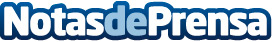 Nacho Jacob recibe el Premio Ciudadano EuropeoEl pasado Viernes 22 de Febrero Ignacio de Jacob y Gómez, más conocido por Nacho Jacob, recibió el PREMIO CIUDADANO EUROPEO en el Hotel Palace. El evento se clausuró este Lunes 25 de Febrero con un almuerzo realizado en las instalaciones del mismo hotel junto al Presidente de la Fundación Foro Europa 2001 D. José Luis Salaverría Palanca y la Alcaldesa de Madrid Dña. Ana Botella Serrano.Datos de contacto:Jacob Fitzgerald918043360Nota de prensa publicada en: https://www.notasdeprensa.es/nacho-jacob-recibe-el-premio-ciudadano-europeo Categorias: Sociedad Nombramientos Premios http://www.notasdeprensa.es